 АДМИНИСТРАЦИЯ 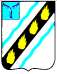 СОВЕТСКОГО МУНИЦИПАЛЬНОГО  РАЙОНА САРАТОВСКОЙ ОБЛАСТИ	 ПО С Т А Н О В Л Е Н И Е	 от 25.01.2016 № 26 р.п. Степное  внесении изменений в постановление администрации Советского муниципального района от31.12.2013 № 1792 Руководствуясь  Уставом  Советского  муниципального  района, администрация Советского муниципального района ПОСТАНОВЛЯЕТ:   Внести  в  постановление  администрации  Советского  муниципального района от 31.12.2013 № 1792 «Об утверждении схемы теплоснабжения р.п. Степное  Степновского  муниципального  образования  Советского муниципального района Саратовской области» следующие изменения:   в  приложении  к  постановлению  по  всему  тексту  слова «ООО «Теплосбыт»» заменить словами «МУП «ЖКХ»» в соответствующих падежах.   Настоящее  постановление  вступает  в  силу  со  дня его официального опубликования в установленном порядке. Глава администрации  Советского муниципального района                                              С.В. Пименов Котурай Н.В. 5-00-37 